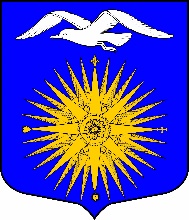 МЕСТНАЯ АДМИНИСТРАЦИЯ МУНИЦИПАЛЬНОГО ОБРАЗОВАНИЯ БОЛЬШЕИЖОРСКОГО ГОРОДСКОГО ПОСЕЛЕНИЯ МУНИЦИПАЛЬНОГО ОБРАЗОВАНИЯ ЛОМОНОСОВСКОГО РАЙОНА ЛЕНИНГРАДСКОЙ ОБЛАСТИРАСПОРЯЖЕНИЕ № 167гп. Большеижорское	                                                                от  « 29 »  декабря 2022 годаОб утверждении оценки эффективностиналоговых расходов муниципального образованияБольшеижорское городское поселение Ломоносовского района за 2022 годВ соответствии со статьей 174.3 Бюджетного кодекса Российской Федерации, постановлением Правительства Российской Федерации от 22 июня 2019 года № 796 «Об общих требованиях к оценке налоговых расходов субъектов Российской Федерации и муниципального образования», постановлением администрации Большеижорского городского поселения «Об утверждении методики оценки эффективности налоговых расходов Большеижорского городского поселения» от 29.12.2022 года  № 166, Р А С П О Р Я Ж А Ю С Ь: Утвердить результаты оценки эффективности налоговых расходов муниципального образования Большеижорское городское поселение Ломоносовского района за 2022 год согласно приложению. Настоящее распоряжение разместить и на официальном сайте муниципального образования Большеижорское городское поселение по электронному адресу: www.bizhora.ru.    И.о главы администрации   Большеижорского городского поселения                                                                 И.Д. ПожарскийПриложение 1к распоряжению № 167 от 29 декабря 2022 г.Отчет о результатах оценки эффективности налоговых расходов Большеижорского городского поселения Ломоносовского района за 2022 годОценка эффективности налоговых расходов за 2022 год проведана в соответствии с основными положениями постановления Правительства Российской Федерации от 22.06.2019 № 796 «Об общих требованиях к оценке налоговых расходов  субъектов Российской Федерации и муниципальных образований», Постановления администрации Большеижорского городского поселения «Об утверждении методики оценки эффективности налоговых расходов Большеижорского городского поселения» от 29.12.2022 года  № 166  (далее – Порядок).         Целью проведения оценки эффективности налоговых расходов является выявление неэффективных налоговых расходов, разработка рекомендаций о сохранении или об отмене налоговых расходов, выявление неэффективных налоговых расходов Большеижорского городского поселения.         В 2022 году на территории Большеижорского городского поселения действовали налоговые льготы (налоговые расходы):-льгота по налогу на имущество физических лиц (установлена  решением Совета депутатов «Об установлении на территории муниципального образования Большеижорского городское поселение Ломоносовского муниципального района Ленинградской области налога на имущество физических лиц на 2022 год»  № 26 от 30.10.2019 г.);-льгота по земельному налогу (установлена  решением Совета депутатов «Об установлении земельного налога на территории муниципального образования Большеижорского городское поселение Ломоносовского муниципального района Ленинградской области на 2022 год» № 25 от 30.10.2019 г.).В соответствии с решением Совета депутатов  № 26 от 30.10.2019 г. налоговая льгота по налогу на имущество физических лиц в размере предусмотренном пунктом 2 статьи 407 Налогового кодекса РФ, предоставлена постоянно зарегистрированным на территории муниципального образования Большеижорского городское поселение Ломоносовского муниципального района Ленинградской области физическим лицам, имеющим трех и более несовершеннолетних детей.            В соответствии с решением Совета депутатов  № 25 от 30.10.2019 г. льготу по уплате земельного налога в размере 100% имеют следующие категории налогоплательщиков:1. казённым и бюджетным учреждениям, финансируемым за счёт средств местного бюджета муниципального образования Большеижорское городское поселение муниципального образования Ломоносовский муниципальный район Ленинградской области;2. органы местного самоуправления на земли, предназначенные для обеспечения их деятельности:3. Налогоплательщикам, физическим лицам, имеющим постоянную регистрацию на территории муниципального образования Большеижорское городское поселение Ломоносовского муниципального района Ленинградской области:- инвалидам I и II групп инвалидности;- инвалидам с детства, детям-инвалидам;- ветеранам и инвалидам Великой Отечественной войны, а также ветеранам и инвалидам боевых действий- вдовам, участников Великой Отечественной войны;- жителям блокадного Ленинграда;- бывшим, в том числе несовершеннолетним, узникам концлагерей, гетто и других мест принудительного содержания, созданных фашистской Германией и ее союзниками в период Второй мировой войны;- репрессированным гражданам;- труженикам тыла;- физическим лицам, имеющим право на получение социальной поддержки в соответствии с Законом Российской Федерации «О социальной защите граждан, подвергшихся воздействию радиации вследствие катастрофы на Чернобыльской АЭС» (в редакции Закона Российской Федерации от 18 июня 1992 года № 3061- 1), в соответствии с Федеральным законом от 26 ноября 1998 года № 175-ФЗ «О социальной защите граждан Российской Федерации, подвергшимся воздействию радиации вследствие аварии в 1957 году на производственном объединении «Маяк» и сбросов радиоактивных отходов в реку Теча» и в соответствии с Федеральным законом от 10 января 2002 года № 2-ФЗ «О социальных гарантиях гражданам, подвергшимся радиационному воздействию вследствие ядерных испытаний на Семипалатинском полигоне».
4. Освобождение физических лиц от уплаты земельного налога и уменьшение налоговой базы для категорий, указанных в подпунктах 8,9,10 пункта 5 статьи 391 Налогового кодекса Российской Федерации производится в отношении одного земельного участка, расположенного на территорииБольшеижорского городского поселения Ломоносовского муниципального района Ленинградской области по выбору налогоплательщика        Налоговой льготой в 2022 году имели возможность  воспользоваться – 2 (два) налогоплательщика.         Сумма средств, не поступивших в бюджет Большеижорского городского поселения в связи с предоставлением льготы налогоплательщикам (налоговые расходы) за 2022 год составила  5208,16 тыс. руб.Оценка эффективности налоговых расходов включает:-оценку целесообразности налоговых расходов;-оценку результативности налоговых расходов.Критериями целесообразности налоговых расходов являются:а) соответствие налоговых расходов целям муниципальных программ и (или) целям социально-экономической политики, не относящимися к муниципальным программам;б) востребованность плательщиками налогов предоставленных льгот, которая характеризуется соотношением плательщиков налогов, воспользовавшихся правом на льготы, и общей численностью плательщиков, за 2022 год.Востребованности налоговых льгот (налоговых расходов) среди населения Большеижорского городского поселения за 2022 г.Востребованности налоговых льгот (налоговых расходов) показал, что ежегодно количество плательщиков, воспользовавшихся правом на льготы, увеличивается пропорционально увеличению численности плательщиков данного вида налогов. Востребованность в налоговых льготах среди населения ежегодно растет.Расчет доли налоговых расходовв сумме поступлений доходов от имущественных налогов за 2022 годРасчет доли налоговых расходов в сумме поступлений доходов от имущественных налогов за 2022 год показал, что выпадающие доходы в виде налоговой льготы составляют 1 % от суммы поступлений налогов на имущество за анализируемый период. Размер налоговых расходов за 2022 год незначителен по сравнению с поступившими доходами, а значит не оказывает отрицательного влияния на экономическое развитие муниципального образования.Выводы:         Предоставление налоговой льготы способствует повышению уровня жизни граждан и снижение доли расходов на оплату обязательных платежей. Данная льгота направлена на реализацию мер социальной поддержки населения, повышение социальной защищенности граждан.  Таким образом, налоговая льгота (налоговый расход), может быть признана целесообразной и эффективной.Налоговые расходы носят социальный характер, направлены на поддержку социально незащищенных групп населения, отвечает общественным интересам,  способствует решению социальных задач экономической политики муниципального образования Большеижорского городского поселения по повышению уровня и качества жизни отдельных категорий граждан, является востребованным, целесообразным, не оказывает отрицательного влияния на экономическое развитие Большеижорского городского поселения и имеет положительную бюджетную эффективность, его действие в 2022 году признано эффективным и не требует отмены.Показатель2022Численность плательщиков, воспользовавшихся правом на льготы, чел.2Общая численность плательщиков, чел.58Востребованность, %3,44Анализируемый периодСумма поступлений в бюджет доходов в виде налога на имущество физических лиц, земельного налога, тыс. руб.Сумма налоговой льготы (налоговых расходов), тыс. руб.Доля налоговых расходов, %2022 год1 628 882,611629,01 %